YuhuaYuhua.361853@2freemail.com PERSONAL SUMMARYI successfully combined studies with work and other commitments showing herself to be self-motivated, organized and capable of working under pressure. I also hold a Bachelor Degree in Science specializing in statistic obtained from the BNU-HKBU United International College (Beijing Normal University – Hong Kong Baptist University). I have a clear, logical mind with a practical approach to problem solving and a drive to see things through to completion. I enjoy working on her own initiative or in a team. In short, I am reliable, trustworthy, hardworking and eager to learn and have a genuine interest in hospitality.Job ExperienceFeasibility and market analysis of 5-star hotel development in the CaribbeaFeasibility and market analysis of 5-star hotel development in DubaiFull market research and economic evaluation for MICE development in SharjahGeneral research, data collection and statistical analysis for numerous projects in Dubai, Sharjah and ChinaPre-opening engagement for 4 and 5 star hotel development property in DubaiCheck in the guest and check out,Deal with the guest complains.Deliver excellent customer service, at all timesDeal with all enquiries in a professional and courteous manner, in person, on the telephone or via e-mailFulfill all reasonable requests from guests to ensure their comfort, satisfaction and safetyProvide reports, as required, for housekeepers and managementBe responsible for evacuation, in cases of emergency, acting as first point of contact for guests and the emergency servicesPre-opening engagement and advisoryRecruitment & TrainingMarketing promotionsBuilding up the relationship with OTAs- Auto-beauty & Maintenance Company, Yunnan, China – Assistant Manager	2014Pre-opening the companyRecruitment & TrainingProcurementSales & MarketingSale games to the guest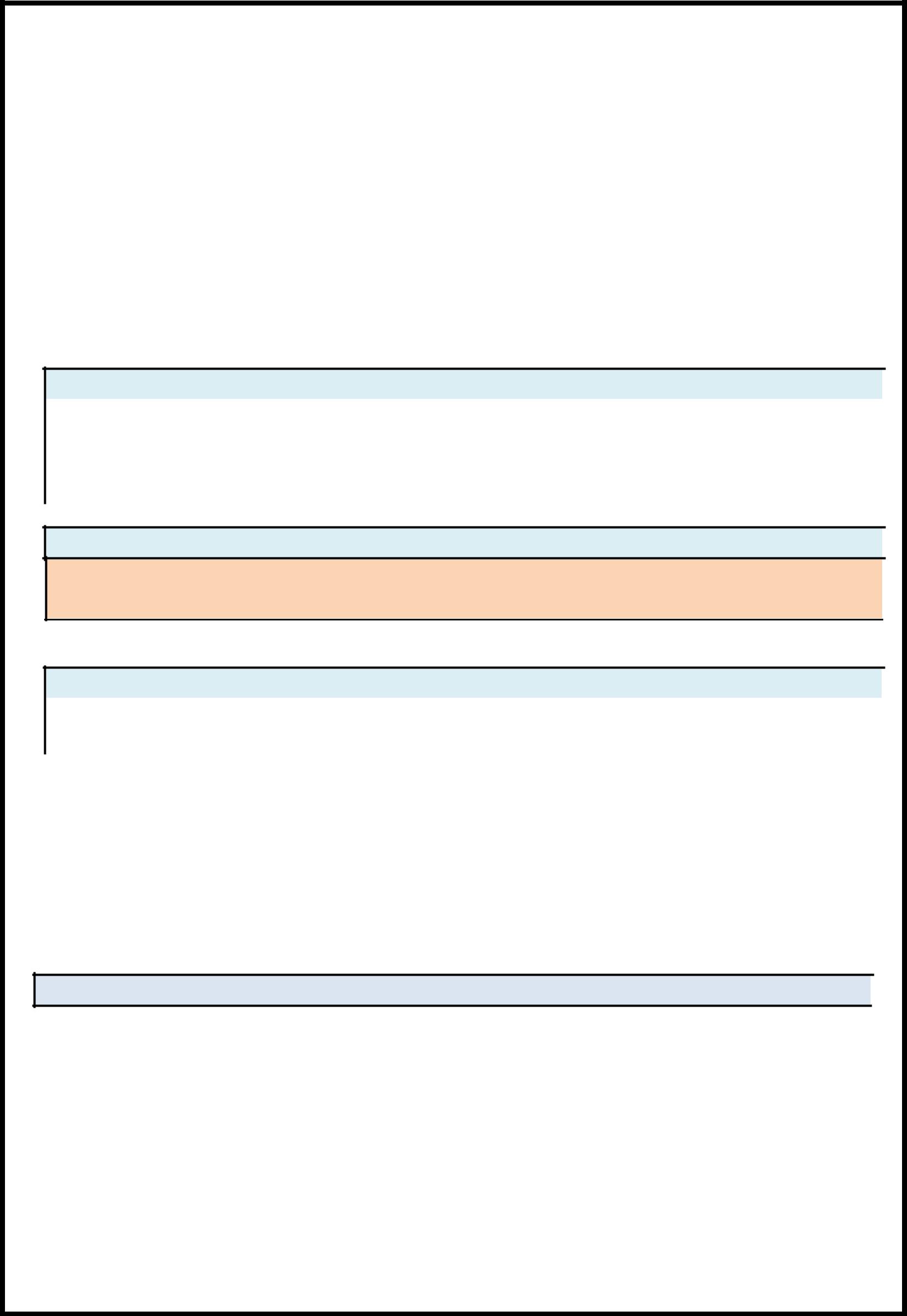 Promoted the games in the resortGave instruction to guests of playing gamesGeneral researchData collectionStatistical analysisResearched features and characteristics of family businessesCompared the current business strategies to the competitorsDesigned new financial products for management group to make effective decisionsEducationTechnical SkillsSkilled Opera – Skilled statistics software: SPSS, MATLAB, Minitab, Lingo.Excellent in Microsoft Office Works Suite inclusive of (Excel, Power Point, and Word).Spoken LanguagesCERTIFICATES:All the certificates are available on request.REFERENCES:References are available on request.Personal InformationDate of birth: 11 – 09 - 1992Nationality: ChineseMarital Status: SingleGender: FemaleHolding Chinese, Hong Kong and UAE Driving License.- INHOCO International Hospitality Consulting Group – Research Associate2016- Holiday Inn Express Dubai Internet City, Dubai – Front Office / Reception2015- Junlong Hotel Yunnan, China – Assistant Manager2014- Morey’s Piers, New Jersey, USA. – Sales Executive2013- Chinese Bureau of Statistics, Yunnan, China – Research Assistant2012- MassMutual Asia Ltd, Hong Kong – Finance intern2011The Emirates Academy of Hospitality ManagementMaster of Business Administration inMaster of Business Administration inSeptember 2015 - September 2016Hospitality ManagementHospitality ManagementBNU-HKBU United International College (UIC)Graduated as Bachelor of ScienceGraduated as Bachelor of ScienceSeptember 2011 - June 2014(Honours) in StatisticsChineseNative LanguageNative LanguageEnglishFluent command of spoken and written